 SERVICIOS SOCIALESNO HAY ATENCIÓN AL PÚBLICO.SE INFORMA A LOS USUARIOS QUE EXCLUSIVAMENTE SE ATENDERÁ VÍA TELEFÓNICA, LLAMANDO A LOS TELÉFONOS DE LA SEDE ADMINISTRATIVA EN FUENTES DE EBRO.   Teléfonos: 976 16 91 33 // 976 16 91 26                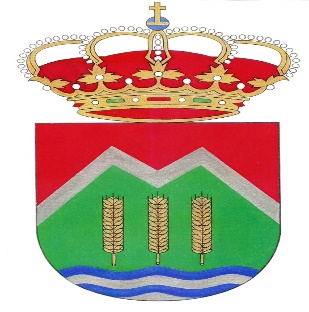 